План работы Трудовое направление:Цель: Развитие детского прикладного творчества, профориентационной направленности, способствование социализации и самореализации, самоопределению учащихся№МероприятиеСрокОтветственные1.Продолжить совместную работу  учащихся  попрофориентации с центром занятости.            В течение  года          Киселёва В.И.2.Принять участие в ярмарке интересных дел                                                          по графику         Группа по трудовому направлению3.Провести с выпускниками тестированиепо профориентации.                                           По графику        Фонарикова  Н.В.4.Систематическое обновление стенда«Куда пойти учиться».                                      В течение  года          Киселёва В.И.5.Профессиональный КВН поПрофессиям среди 9-х классов.НоябрьЛиханова А.6Организация цикл бесед, экскурсийс целью знакомства с профессиями города.                                                               В течение  года          Группа по трудовому направлению7.Презентация рабочих профессий   (9 класс)ноябрьГруппа по трудовому направлению8.Презентация престижных профессий (11класс).ноябрьГруппа по трудовому направлению9.Организовать фото выставку «Здоровая семья – спортивная семья» 1 четверть      Лиханова А.10.Принять участие в городском конкурсе «Зеркало природы»сентябрь Чеканова К.В.11. Принять участие в «Ярмарке профессий»Сентябрь Киселёва В.И.12.Краевая акция «Чистый город – красивый город».В течение годаЛиханова А.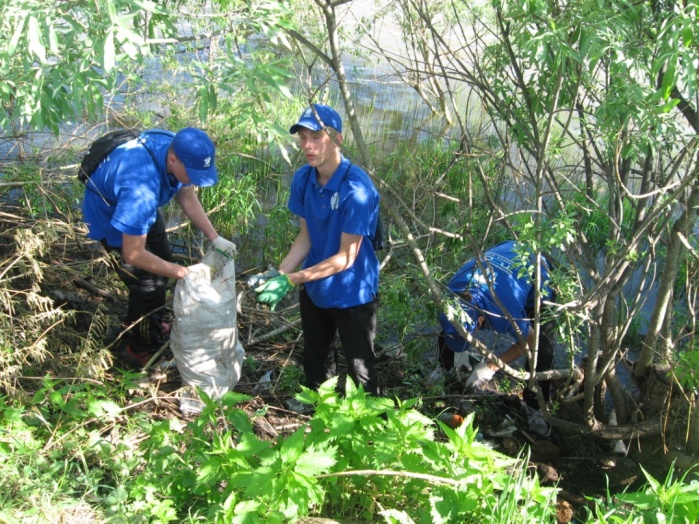 Работа трудового отряда «Успех» по очистке берегов реки ЧулымРеализация краевой акции «Чистый город – красивый город».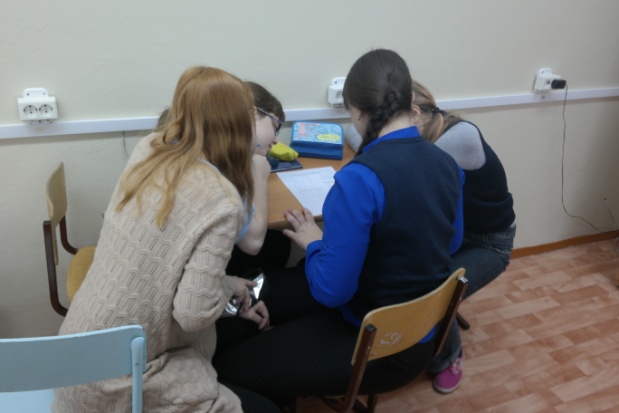 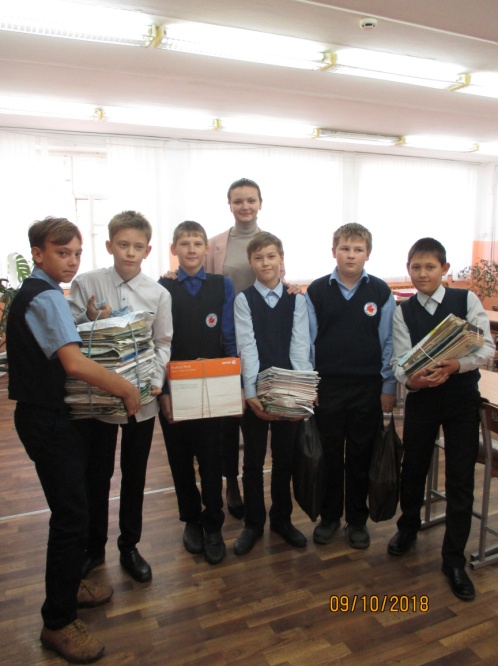 Акция  «Зелёный четверг»